Zeldzaam = iets wat heel weinig voorkomt.Veelvuldig= iets wat heel vaak voorkomt.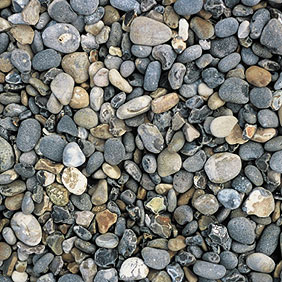 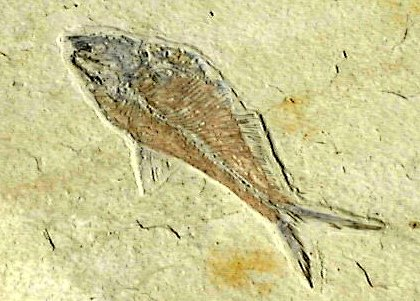 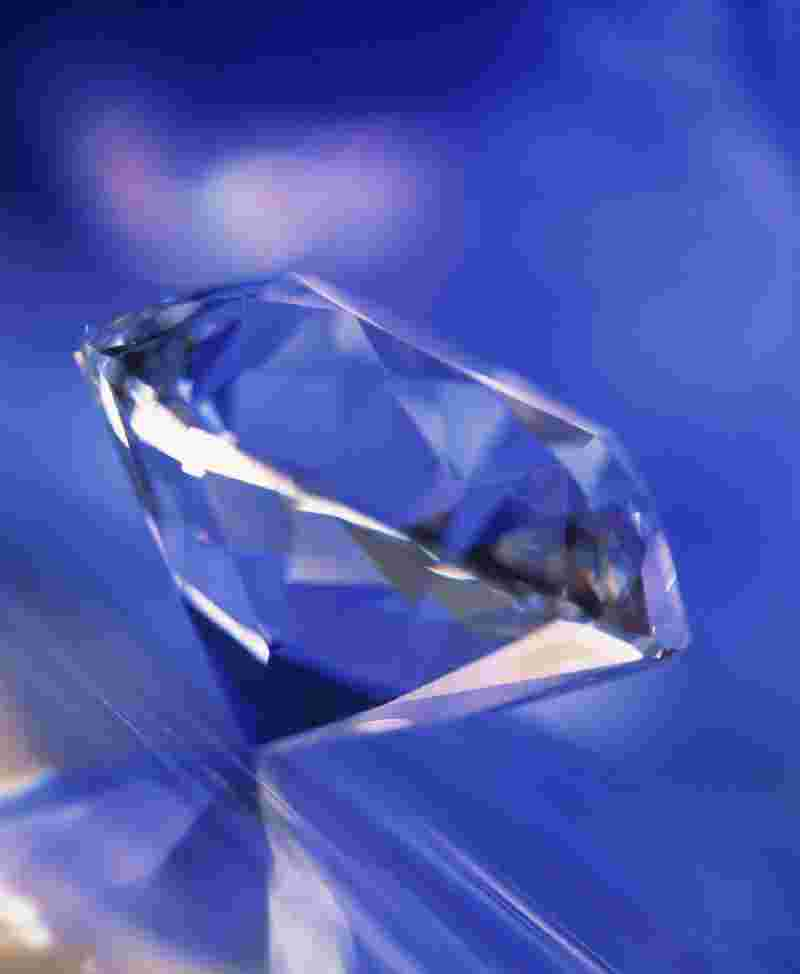 